Name: APTA Member Number: Current Address: 	Permanent Address : Home or Cell Phone: Email: 				
															Preferred Pronouns: 	Please indicate preferred mailing address: Current    PermanentName of physical therapist education program or physical therapist assistant education program in which you are currently enrolled:Expected date of graduation from physical therapist education program (clinical and didactic) or physical therapist assistant education program:  GPA: I hereby certify that all information on this application form is true to the best of my knowledge and may be verified by my academic program.SignatureDateSelf-identification is important, and we understand that we each have our own understanding of the words used to describe our own experiences. So that we can best honor your identify and experiences, please best describe how you identify in the responses below and select (as many as you want) from the lists below. Racial/Ethnic Background: 			 African-American or Black			Hispanic/Latino						Prefer Not to Say	    American Indian/Alaska Native		Native Hawaiian or Other Pacific Islander	 	Other:  Asian					White									
Gender Identity: 						Resident Status: Female		 	Male				US Citizen			  	Non-US Citizen	 Transgender	 	Non-Binary 			Legal Permanent Resident	 	Prefer Not to Say Prefer Not to Say	  	Other:  
Disability:							Languages Spoken:		 None				 Autism Spectrum Disorder	Primary Language:	Hearing Impairment		 Vision Impairment 		Additional Languages:	Emotional Disturbance		 Mental Illness							Orthopedic Impairment		 Learning Disability 		Traumatic Brain Injury		 Speech Impairment	Instructions: Please type your information directly into this form. If you need more space than what is provided, note this within the table, and complete answering the questions on a separate sheet of paper.  As not all categories may apply to you, leaving spaces blank is acceptable. I. Honors & AwardsA. List academic honors, awards, scholarships, and any honorary societies to which you have been involved with.  (excluding high school and within the last 5 years).B. List nonacademic honors, awards, scholarships, and any honorary societies to which you have been involved with. (excluding high school and within the last 5 years).II. Community ServiceA. Volunteer community service activities not required by your academic program:B. Volunteer community service activities required by your academic program:C. Professional service activities: (List IPTA/APTA activities you have been engaged with at the state or national level, e.g., attendance at district, state, or national meetings; committee participation; PT month activities.)D. Other service activities (e.g., within the PT/PTA program/school):III. Non-physical therapy volunteer activities:(List any non-physical therapy volunteer activities you have participated in that were not required by your academic program)
IV. Other past and/or present physical therapy-related activities not identified above:IPTF Diversity, Equity, and Inclusion Scholarship 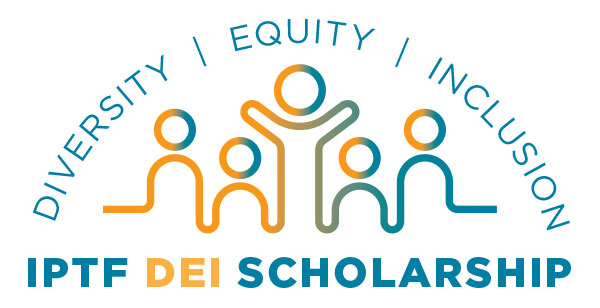 Application Cover SheetApplication Cover Sheet
Why are we asking you to complete this information?Collecting demographic data is part of our commitment to inclusivity and fairness in the selection process. IPTF wants to be a place where all students get a fair and equitable chance in the scholarship process. This data will be compiled in aggregate and not used as a basis for selection but to help us make sure we are making this scholarship accessible to everyone.Academic honors, awards, scholarships, societies, etc.Leadership position (if applicable)DatesReason (if unclear)Nonacademic honors, awards, scholarships, societies, etc.Leadership position (if applicable)DatesReason (if unclear)Organization/GroupUnderserved/
minority population worked with (if applicable)Your specific role (leader, coordinator, participant) and brief description of activities performedEstimated number of service hours Dates of serviceOrganization/GroupUnderserved/
minority population worked with (if applicable)Your specific role (leader, coordinator, participant) and brief description of activities performedEstimated number of service hours Dates of serviceLevel served (national, state, district, etc)ActivityDatesYour specific role (leader, coordinator, participant) and brief description of activities performedNumber of hours attended Number of hours volunteeredActivityDatesYour specific role (leader, coordinator, participant) and brief description of activities performedNumber of hours attended Number of hours volunteeredActivityDate(s)ParticipantVolunteerRole/offices held/leadership positionsNumber of hours volunteeredActivityDate(s)ParticipantVolunteerRole/offices held/leadership positions Number of hours volunteered